Zmluva o poskytnutí dotácie SATKD č. 0 / TŠ / 2017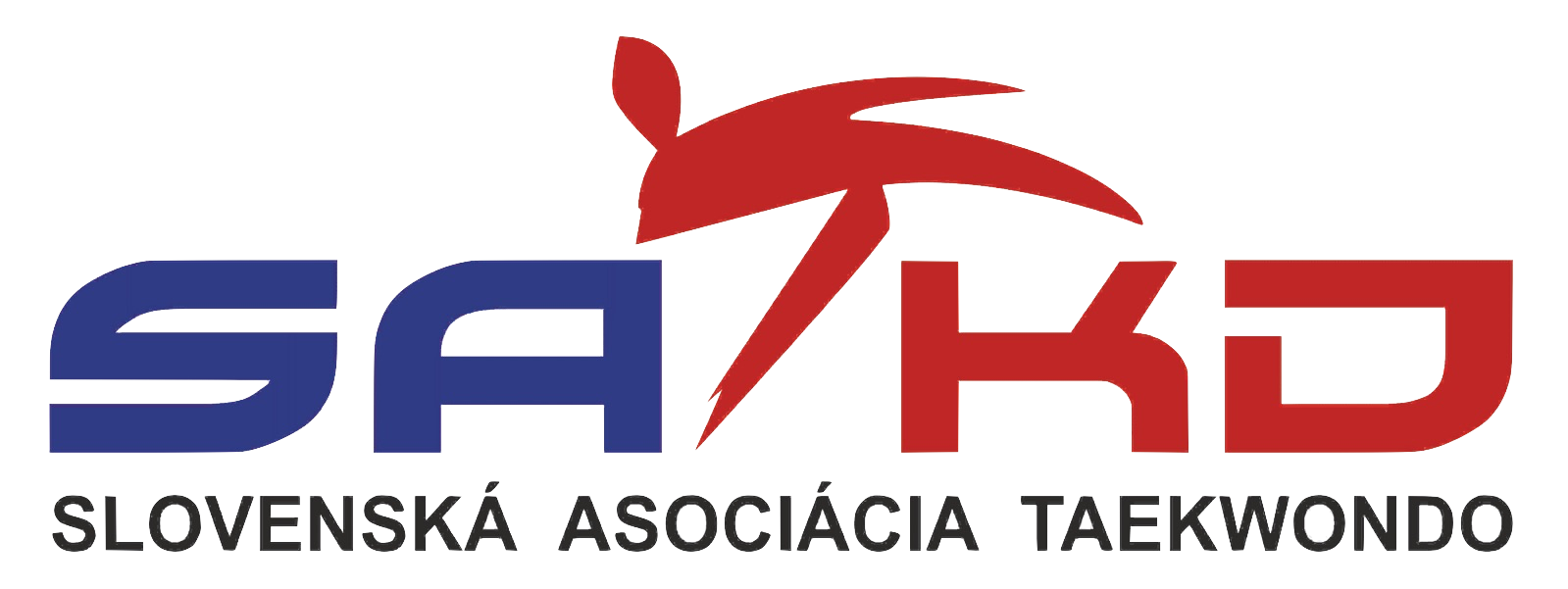 uzavretá v zmysle § 51 Občianskeho zákonníka v znení neskorších predpisovmedzi zmluvnými stranamiSlovenská asociácia taekwondo WTF so sídlom Junácka 6, 832 80 Bratislava zapísaná na MV SR pod.č. VVS/1-900/90-209-5zastúpená : Ing. Pavel Ižarik - prezident SATKDIČO: 30814910 DIČ: 2020912190bankové spojenie: VÚB, a.s; číslo účtu v tvare IBAN: SK72 0200 0000 0017 8556 4854 Tel : +421902901640Email: satkd.wtf@gmail.com (ďalej len „SATKD“) a Klubso sídlom zapísaný na MV SR pod. č. zastúpený : - štatutárny orgán IČO: DIČ: bankové spojenie: číslo účtu v tvare IBAN: Tel : Email: (ďalej len „Prijímateľa“) za týchto podmienok: Čl. 1 Výška a obdobie dotácieSATKD za podmienok stanovených touto zmluvou poskytuje prijímateľovi finančnú dotáciu vo výške: ........... Eur pre prvý kalendárny polrok 2017, nasledovne:Čl.2 Účel dotácieSATKD z dotácie Ministerstva školstva vedy, výskumu a športu Slovenskej republiky (ďalej len „MŠVVaŠ SR“) poukazuje finančné prostriedky na zabezpečenie rozvoja talentovaných športovcov SATKD (ďalej len „TŠ“) v prvom kalendárnom polroku 2017.Prijímateľ prijíma finančné prostriedky uvedené v čl. 1 tejto zmluvy (ďalej len „prostriedky dotácie“) bez výhrad v plnom rozsahu a za podmienok uvedených v tejto zmluve.  Prijímateľ sa zaväzuje a súčasne je povinný použiť prostriedky dotácie výlučne na zabezpečenie účelu a zodpovedá za účelné a hospodárne použitie dotácie a jej riadne vedenie v účtovníctve. Prijímateľ zodpovedá za to, že prostriedky dotácie použije výhradne len pre talentovaných športovcov uvedených v čl.1.  Zoznam talentovaných športovcov za SATKD tvorí prílohu č.1.Za zabezpečenie výberu a prípravy talentovanej mládeže sa považuje účelné vynaloženie finančných prostriedkov výlučne na nasledovné účely: 4.1.  Financovanie nákladov na prenájom tréningových priestorov v mieste obvyklého pôsobenia Prijímateľa (telocvičňa, bazén, posilňovňa, iné tréningové priestory).  4.2.  Financovanie nákladov na sústredenia a tréningové kempy.  4.3.  Financovanie nákladov účasti a štartu na domácich a medzinárodných súťažiach v Slovenskej republike i v zahraničí (doprava z a na súťaž, ubytovacie a stravovacie náklady ).4.4.  Financovanie nákladov na nákup športového materiálu bezprostredne súvisiaci so športovou prípravou ako pomôcky na TKD podľa schválených pravidiel ETU a WTF maximálne však do výšky 10% prostriedkov dotácie. (výberové konanie) 4.5.  Financovanie nákladov na regeneráciu, športové lekárske prehliadky a špecifické funkčné vyšetrenia (masáž, fyzioterapia, kryokomora a iné).  4.6.  Financovanie mzdových nákladov na trénera, maximálne však do výške 30% prostriedkov dotácie. Upozornenie: uvedené sa však nevzťahuje pre športovca, ktorý je súčasne členom NŠC alebo ŠCP, Dukla BB a tréneri sú v pracovnom pomere k týmto organizáciám. Prostriedky dotácie je výslovne zakázané použiť na nákup podporných a iných výživových  doplnkov.  Akákoľvek zmena účelu dotácie nie je možná.  Zodpovednosť SATKD za odborný trénersko-metodický výkon práce s talentovanou mládežou má v kompetencii predseda komisie vrcholového športu a titulom tejto zodpovednosti je oprávnení požadovať od Prijímateľa vysvetlenia a predloženie dokladov. 8. Právo kontroly čerpania prostriedkov dotácie majú orgány SATKD, predovšetkým Kontrolór SATKD a VV SATKD. Čl. 3 Podmienky čerpania a vyúčtovania dotácieFinančné prostriedky dotácie budú poskytnuté výhradne vo forme refakturácie účelne vynaložených nákladov na zmluvou vymedzený účel, a to na základe kompletného a včasného dokladovania jednotlivých výdavkových položiek. Podmienkou samotného poskytnutia a čerpania dotácie je preukázanie zdravotnej spôsobilosti na vykonávanie športu, pričom zdravotná spôsobilosť̌ bola posúdená lekárom so špecializáciou v špecializovanom odbore telovýchovné lekárstvo na základe lekárskej prehliadky ( športová lekárska prehliadka ) v zmysle príslušných ustanovení zákona č. 440/2015 Z.z. – Zákon o športe a vyhlášky č. 51/2016 Z.z., ktorou sa ustanovujú zdravotné výkony, ktoré sú súčasťou lekárskej prehliadky vrcholového športovca a talentovaného športovca. Športovú lekársku prehliadku zabezpečuje športový klub, ku ktorému má talentovaný športovec klubovú príslušnosť v čase čerpania dotácie.Prijímateľ je oprávnený na čerpanie dotácie v období odo dňa 01.01.2017 najneskôr do dňa 30.6.2017.Prijímateľ je povinný vyčerpanú dotáciu, resp. jej časť vyúčtovať, t.j. predložiť vyúčtovanie dotácie vo forme a spôsobom podľa tejto zmluvy. Vyúčtovanie dotácie je Prijímateľ povinný na SATKD doručiť najneskôr do 30.6.2017. Za deň doručenia vyúčtovania dotácie sa považuje deň doručenia na SATKD. V prípade, ak Prijímateľ nepredloží vyúčtovanie dotácie, resp. jej zostávajúcej časti v termíne podľa predchádzajúceho bodu 4 nárok na poskytnutú dotáciu, resp. jej nevyčerpaný zostatok zaniká a táto zmluva stráca svoju účinnosť a SATKD vyúčtovanie dotácie a faktúry doručené na SATKD po stavenom termíne Prijímateľovi vráti ako neopodstatnené a vystavené bez právneho titulu.Prijímateľ si je vedomý tej skutočnosti, že v prípade, ak mu nárok na poskytnutie prostriedkov dotácie, resp. jej nevyčerpaného zostatku zanikne, SATKD je oprávnená prostriedky dotácie Prijímateľa, resp. jej nevyčerpaný zostatok, prerozdeliť medzi ostatných oprávnených Prijímateľov prostriedkov dotácie na TŠ. Ak SATKD tak neučiní, SATKD bude povinná takéto prostriedky dotácie vrátiť do rozpočtu MŠVVaŠ SR.  Čl.4 Náležitosti vyúčtovania dotácie  1. Vyúčtovanie dotácie Prijímateľ vykoná predložením refakturačného daňového dokladu – faktúry, ktorá bude mať splatnosť nie kratšiu ako 3 mesiace a ktorej neoddeliteľnou prílohou musia byť fotokópie príslušných účtovných a daňových dokladov preukazujúcich úhradu nákladov podľa účelu dotácie a Krycí list. Vzor faktúry tvorí prílohu č.2 tejto zmluvy a vzor krycieho listu vyúčtovania dotácie tvorí prílohu č. 3 tejto zmluvy. Neoddeliteľnou prílohou vyúčtovania dotácie v prípade všetkých nákladov bez výnimky sú: 3.1.  vlastnoručne podpísané prehlásenie štatutárneho zástupcu Prijímateľa, ktorým Prijímateľ potvrdí, že prostriedky dotácie boli použité v súlade s účelom dotácie stanoveným touto zmluvou;  3.2.  kópie objednávok;  3.3.  kópie faktúr alebo pokladničného dokladu;  3.4.  kópie zmlúv o nájmoch; časový rozpis prenájmov;  3.5.  kópie cestovných lístkov; kópie pokladničných blokov na PHM bezprostredne časovo súvisiace s cestou na konkrétnu akciu; v prípade cesty motorovým vozidlom aj kópia TP;  3.6.  kópie dokladov preukazujúcich úhradu nárokovaného nákladu (výpis z účtu; príjmový pokladničný doklad preukazujúci úhradu z pokladne Prijímateľa).  Neoddeliteľnou prílohou v prípade nákladov na sústredenia a tréningové kempy je aj špecifikácia počtu dní, ceny lôžka a v neposlednom rade vlastnoručne podpísané čestné prehlásenie talentovaného športovca/cov (resp. hromadné vyúčtovanie ) ako potvrdenie jeho účasti na predmetnom sústredení, či kempe. Čestné prehlásenie nie je potrebné len v tom prípade, že meno talentovaného športovca je uvedené na faktúre za ubytovanie z predmetného sústredenia, či kempu.  Neoddeliteľnou prílohou v prípade mzdových nákladov trénerov sú aj kópie zmluvných dokumentov preukazujúcich zmluvný vzťah ku Poskytovateľovi alebo k talentovanému športovcovi/com, ďalej riadne vyplnený výkaz o činnosti trénera. Podmienkou nárokovateľnosti týchto nákladov je registrácia trénera v Registri športových odborníkov.Úhrada dane z pridanej hodnoty (ďalej len „DPH“) nie je u platiteľov DPH považovaná za oprávnený výdavok z prostriedkov dotácie, ak má platiteľ DPH nárok na jej odpočítanie z vlastnej daňovej povinnosti.  Na daňové doklady predložené ako prílohy vyúčtovania dotácie, ktoré nebudú spĺňať náležitosti riadneho daňového dokladu v zmysle príslušných právnych predpisov, sa nebude prihliadať, t.j. bude sa mať zato, že Poskytovateľ nárokovaný náklad nepreukázal a v prípade, ak táto skutočnosť bude mať vplyv na nárokovanú výšku refakturovanej sumy, refakturačná faktúra bude Prijímateľovi vrátená na prepracovanie alebo doplnenie o riadny doklad.  V prípade nedostatkov zdokladovania jednotlivých položiek, resp. neúčelné vynaložených prostriedkov má Prijímateľ nárok na refakturáciu riadne a správne predložených dokladov, resp. vo výške účelne vynaložených prostriedkov.  Čl. 5 Ďalšie práva a povinnosti1.  SATKD prostredníctvom jej orgánov ako aj poverený zástupca MŠVVaŠ SR majú právo v čase tréningového procesu navštíviť zodpovedného trénera a konzultovať s ním odbornú tematiku, kontrolovať tréningový proces a vzájomnou výmenou informácii skvalitniť prácu s talentovanou mládežou.  Prijímateľ - zodpovedný vedúci tréner spracováva tréningové plány a vyhodnotenie tréningového procesu, vedie evidenciu o dochádzke športovcov na tréningový proces a ich športovú výslovnosť. Vedie evidenciu všeobecných a špeciálnych tréningových ukazovateľov, podľa pokynov príslušných komisií SATKD o tréningovom procese tréningovej skupiny.   Prijímateľ je povinný umožniť SATKD – jej orgánom, ako aj zástupcovi MŠVVaŠ SR vykonať kontrolu použitia dotácie podľa platných predpisov a podľa podmienok tejto zmluvy.   V prípade, že bude voči Prijímateľovi vykonaná kontrola použitia dotácie, poskytnutej zo strany SATKD na základe tejto zmluvy alebo na základe inej zmluvy (napr. v predchádzajúcich rozpočtových rokoch), pričom budú zistené akékoľvek nedostatky, či porušenia (a to aj priebežne), bude SATKD oprávnená zastaviť poskytovanie dotácie, neposkytnúť dotáciu alebo jej neposkytnutú časť. Pre uplatnenie tohto oprávnenia SATKD nie je potrebné, aby vykonávaná kontrola bola ukončená.  Prijímateľ vypracuje a predloží správu o činnosti talentovaných športovcov – vyhodnotenie za príslušný ročný tréningový cyklus (RTC) najneskôr do 31.3. kalendárneho roka nasledujúcom po roku, za ktorý RTC sa vyhodnotenie predkladá. Správu o činnosti Prijímateľ predkladá a zasiela na SATKD, ktorá kópie zašle príslušným komisiám SATKD. Čl. 6 Ukončenie zmluvy  Zmluvné strany majú právo ukončiť túto zmluvu vzájomnou dohodou.  Zmluva môže stratiť účinnosť za podmienok uvedených v Čl. 3 bod 5.  SATKD má právo aj odstúpiť od zmluvy v prípade, ak sa Prijímateľ alebo ktorýkoľvek talentovaní športovci dopustia závažného disciplinárneho previnenia alebo Prijímateľ neuvoľní TŠ pre potreby reprezentácie SR, sústredení reprezentácie SR alebo testovacích zrazov TŠ organizovaných SATKD.  Čl. 7   Záverečné ustanovenieZmena tejto zmluvy je možná len formou písomných dodatkov.  Ak dôjde po uzavretí zmluvy k zmene záväzných podmienok, za ktorých bola zmluva uzavretá, zmluvné strany sa zaväzujú upraviť zmluvu vo všetkých ustanoveniach dotknutých touto zmenou. SATKD si vyhradzuje právo Prijímateľovi predložiť dodatok zmluvy v prípade rozpočtových opatrení MŠVVaŠ SR alebo Ministerstva financií SR, ktorými by sa zmenili záväzné limity a záväzné ukazovatele rozpočtu kapitoly SATKD na príslušný rozpočtový rok pre oblasť športu.  Práva a povinnosti zmluvných strán, ktoré nie sú upravené touto zmluvou, sa spravujú ustanoveniami Občianskeho zákonníka a Zákona o rozpočtových pravidlách verejnej správy.  Táto zmluva nadobúda platnosť a účinnosť dňom jej podpisu obidvoma zmluvnými stranami.  Táto zmluva je vyhotovená v dvoch rovnopisoch, po jednom rovnopise pre každú zmluvnú stranu.  Zmluvné strany vyhlasujú, že si túto zmluvu prečítali, jej obsahu porozumeli a na znak toho, že obsah zmluvy zodpovedá ich skutočnej a slobodnej vôli, ju podpísali.Prílohy zmluvy: č. 1 – Zoznam talentovaných športovcov č. 2 -  Vzor faktúryč. 3 - Vzor krycieho listuV Košiciach, dňa 15. februára 2017 _____________________________________        __________________________________klub                                                                                    Slovenská asociácia taekwondo WTF štatutárny orgán                                                            zast. Ing. Pavel Ižarik - štatutárny orgán                                          MenoZaradenieSuma celkomXXXX €